Статистические материалы по итогам диагностических работ обучающихся 10-х классов Пензенской областиДиагностические работы для десятиклассников в Пензенской области проведены в установленные сроки в штатном режиме.Работы проведены по 12 общеобразовательным предметам.Для написания диагностических работ (ДР-10) использовались контрольные измерительные материалы (КИМ), предназначенные для проведения государственной итоговой аттестации по образовательным программам основного общего образования в форме основного государственного экзамена (ОГЭ) в 2020 году.Всего в ДР-10 приняли участие 4806 обучающихся 10 классов из 250 образовательных организаций Пензенской области, из них 190 чел. выполнили 1 работу, 342 чел. – 2 работы, 577 чел. – 3 работы и 3697 участников написали 4 диагностические работы.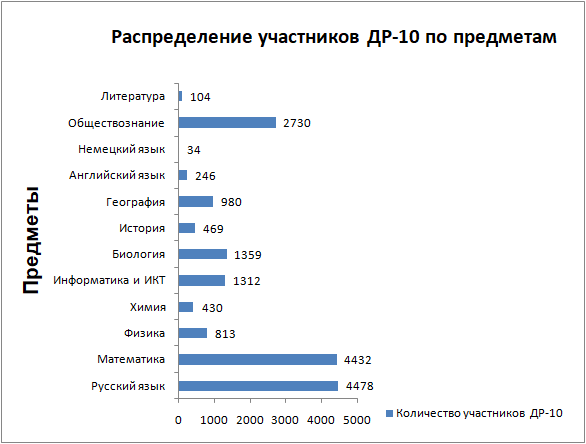 У участников ДР-10 среди предметов по выбору наиболее востребованными оказались: обществознание – 61% участников, информатика и ИКТ – 29,3% и биология– 30,3% участников.Пунктами проведения ДР-10 стали образовательные организации участников. Печать КИМов для участников ДР-10 осуществлялась в пунктах в день проведения.  Заполненные бланки ответов участников ДР-10 доставлялись в РЦОИ Пензенской области и обрабатывались с помощью АИС ГИА-9. Проверка заданий с кратким ответом была автоматизирована на уровне РЦОИ. Развернутые ответы участников ДР-10 проверяли эксперты региональных предметных комиссий ОГЭ 2020. Итоговые протоколы с результатами диагностических работ были направлены в образовательные организации для ознакомления участников и дальнейшего анализа. Основные результаты выполнения ДР-10 в образовательных организациях Пензенской области представлены в таблице 1.Таблица1Сводные результаты ДР-10 по общеобразовательным предметамБольшинство участников ДР-10 приступило к выполнению заданий с развернутым ответом. Результаты выполнения заданий 2 части КИМ представлены в таблице 2.Таблица 2Результаты выполнения заданий с развернутым ответом (2 часть) К выполнению заданий развернутой части не приступили: по математике – 902 участников (20,35 %), по информатике ИКТ – 188 участников (14,33%), по биологии – 160 участников (11,77%).Сравнивая результаты ОГЭ 2019 года и ДР-10 2020 года, следует отметить, что в основном все работы по общеобразовательным предметам участники ДР 10 написали на уровне ОГЭ (Таблица 3). Результаты по математике и биологии оказались выше, чем результаты ОГЭ, и только по литературе – ниже. Таблица 3Сравнительные результаты ОГЭ 2019 г. и ДР-10 2020 г.Результаты выполнения ДР-10.Русский язык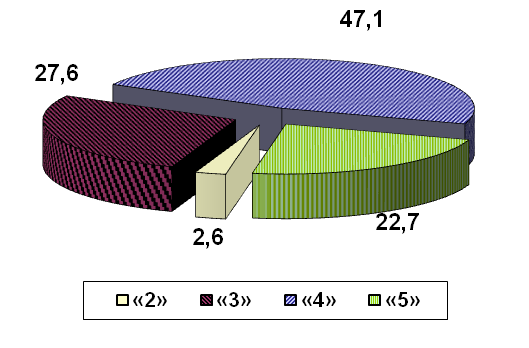 Анализ результатов выполнения ДР-10 по русскому языку показал, что большинство обучающихся с работой справились успешно, уровень сформированности важнейших речевых умений и усвоения языковых норм соответствует минимуму обязательного содержания основного общего образования по русскому языку.Выявлен низкий уровень знания орфографических и пунктуационных норм, норм русского литературного языка в собственной речи. Допущены ошибки в синтаксическом анализе текста, в грамматическом строе речи.Математика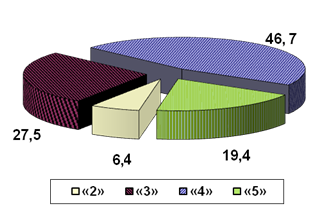 При выполнении заданий обучающиеся продемонстрировали базовую математическую компетентность. Анализ результатов выполнения заданий позволяет сделать вывод, что на уровне обязательной подготовки удовлетворительный результат получен практически по всем заданиям. При выполнении диагностической работы по математике у обучающихся вызвали трудности задания на нахождения арифметической и геометрической прогрессии, задания на решение систем неравенств, задания из модуля «Геометрия», задания с развернутым ответом.Поэлементный анализ экзаменационных заданий по математике показал, что учащиеся допускают элементарные вычислительные ошибки, у школьников слабы навыки самоконтроля, что приводит к допуску ошибок на невнимание.Информатика и ИКТ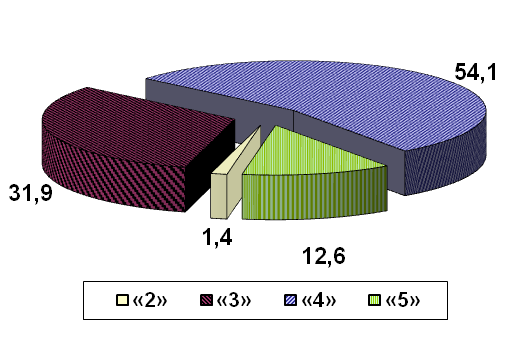 При выполнении диагностической работы по информатике и ИКТ у учащихся вызывают затруднения: работа с логическими выражениями, анализ информации,  запросы по поисковым системам. Анализ результатов выполнения заданий позволяет сделать вывод, что наибольшие затруднения вызвали задания, которые подразумевают практическую работу учащихся за компьютером с использованием специального программного обеспечения. К заданиям практической части приступили не все учащиеся, а некоторые выполнили частично.Литература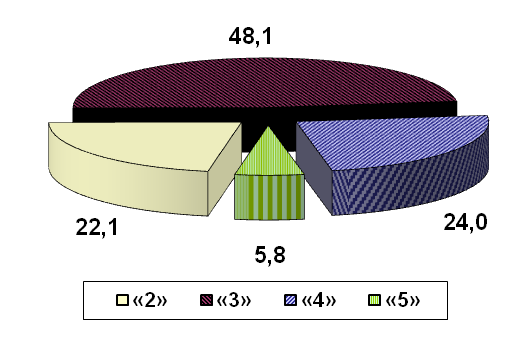 Типичными ошибками при написании ДР-10 по литературе являются несоответствие ответа заданию и несоответствие сочинению теме.Биология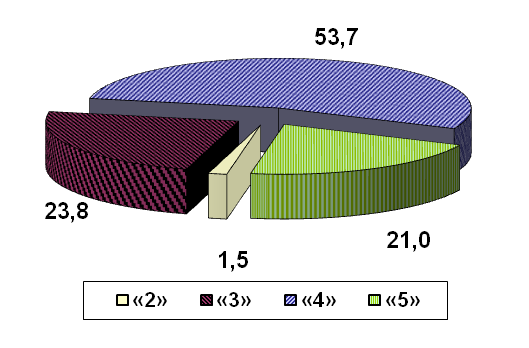 Анализ результатов выполнения заданий работы позволяет сделать вывод, что наибольшие затруднения вызвали задания на умения оценивать правильность биологических суждений, устанавливать соответствие, обосновывать необходимость рационального и здорового питания.Химия 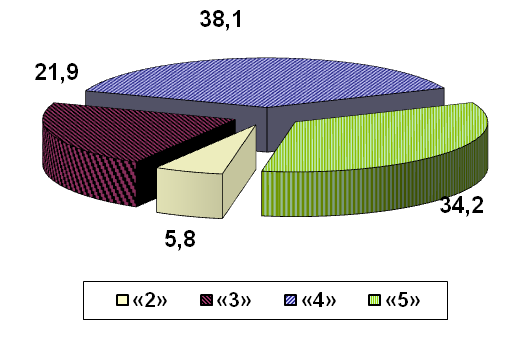 Анализ результатов выполнения заданий позволяет сделать вывод, что наибольшие затруднения вызвали задания на решения задач, знания правил поведения в лаборатории, качественных реакций в неорганической химии.Обществознание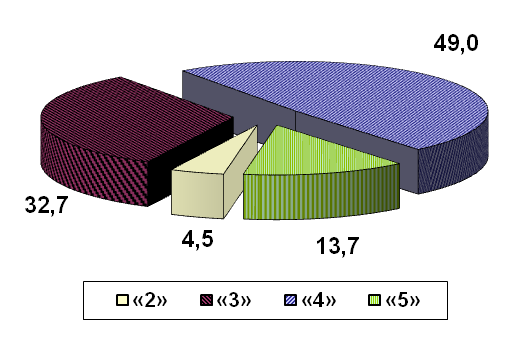 При выполнении диагностической работы по обществознанию у обучающихся вызвали трудности определения сходства и различия, объяснения выбранных черт по диаграмме, определение понятия по таблице, задания на обращение к социальным реалиям и на анализ двух суждений, задания с развернутым ответом.Физика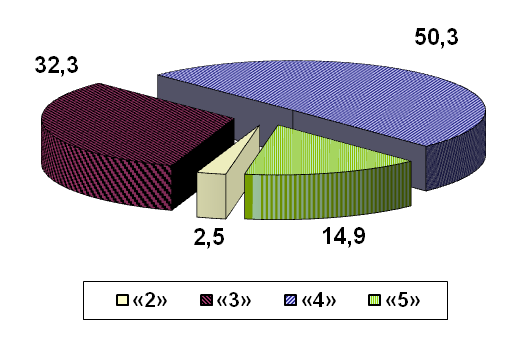 Анализ результатов выполнения заданий позволяет сделать вывод, что на уровне обязательной подготовки удовлетворительный результат получен практически по всем заданиям. Наибольшие затруднения вызвали задания с развернутым ответом и задания на решение расчетных задач.История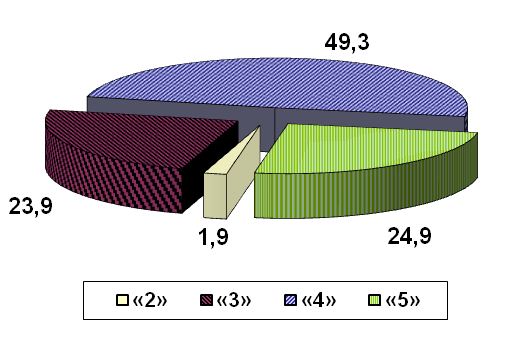 Анализ результатов выполнения заданий позволяет сделать вывод, что диагностическая работа выполнена на достаточно хорошем уровне.Возникли трудности при выполнении задания при определении причин и следствия различных исторических процессов и использования различных исторических источников при решении задач на сравнение исторических событий.География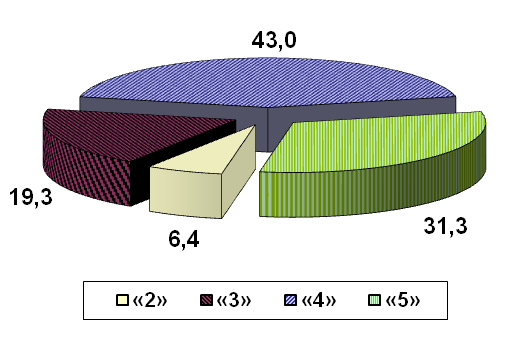 Анализ результатов выполнения заданий работы позволяет сделать вывод, что на уровне обязательной подготовки удовлетворительный результат получен практически по всем заданиям. Наибольшие затруднения вызвали задания с развернутым ответом, в которых требуется записать полный и обоснованный ответ на поставленный вопрос. У ряда обучающихся не сформировано понятие о природно-ресурсной базе РФ, экономико-географическом положении  районов, факторах размещения производств. У одного учащегося плохо сформировано умение использовать карты атласа, как источник информации, для объяснения размещения предприятий в конкретном регионе.Английский язык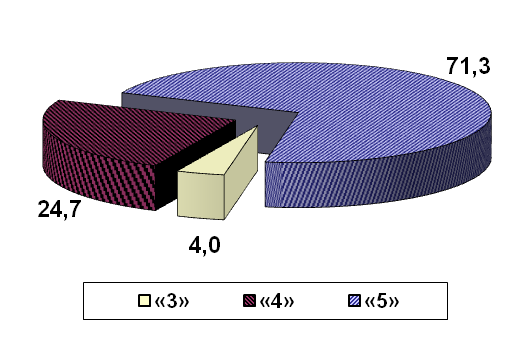 100% обучающихся, написавших ДР-10 по английскому языку, справились с заданиями.Немецкий язык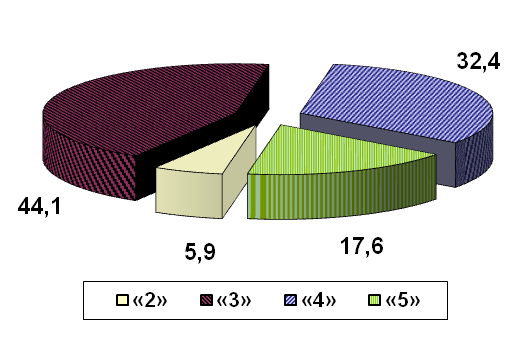 Анализ результатов выполнения ДР-10 по немецкому языку показал, что 94,1% обучающихся с работой справились успешно. 5,9 % обучающихся показали низкий уровень подготовки. Анализ результатов ДР-10 дает возможность образовательным организациям:•	определить направления совершенствования образовательного процесса в условиях реализации Федерального государственного образовательного стандарта основного и среднего общего образования; •	усовершенствовать методику преподавания учебных предметов, повысить результативность учебных достижений обучающихся;• организовать индивидуальную работу с обучающимися в целях устранения выявленных образовательных дефицитов. ПредметОбщее кол-во участниковРезультаты по пятибалльной шкалеРезультаты по пятибалльной шкалеРезультаты по пятибалльной шкалеРезультаты по пятибалльной шкалеРезультаты по пятибалльной шкалеРезультаты по пятибалльной шкалеРезультаты по пятибалльной шкалеРезультаты по пятибалльной шкалеРезультаты по пятибалльной шкалеПредметОбщее кол-во участников«2»«2»«3»«3»«4»«4»«5»«5»Средний баллПредметОбщее кол-во участниковКол-во уч.%Кол-во уч.%Кол-во уч.%Кол-во уч.%Средний баллРусский язык44781152,6123727,6211047,1101622,724,9Математика44322856,4121827,5206846,786119,416,8Физика813202,526332,340950,312114,925,1Химия430255,89421,916438,114734,225,3Информатика и ИКТ1312181,441931,971054,116512,612,1Биология1359211,532323,873053,728521,029,4История46991,911223,923149,311724,923,1География980636,418919,342143,030731,321,8Английский язык24600,0104,06124,717671,359,7Немецкий язык3425,91544,11132,4617,646,2Обществознание27301244,589332,7133849,037513,723,7Литература1042322,15048,12524,065,819,1Название предметаВсего участниковУчастникиУчастникиУчастникиУчастникиУчастникиУчастникиНазвание предметаВсего участниковне приступившие к выполнению 2 частине приступившие к выполнению 2 частиприступившие к выполнению 2 частиприступившие к выполнению 2 частиполучившие за выполнение 2 части больше 0 балловполучившие за выполнение 2 части больше 0 балловНазвание предметаВсего участниковчел.%чел.%чел.%Русский язык447810,02447799,98447599,93Математика443290220,35353079,65225750,93Информатика и ИКТ131218814,33112485,67107281,71Литература10400,00104100,00104100,00Биология135916011,77119988,23117186,17Химия430327,4439892,5638689,77Обществознание2730451,65268598,35267297,88Физика813344,1877995,8274191,14История46920,4346799,5746498,93География980838,4789791,5386488,16Английский язык24710,4024699,6024297,98Немецкий язык34514,712985,292779,41ПредметДоля участников, показавших неудовлетворительный результатДоля участников, показавших неудовлетворительный результатДоля участников, показавших неудовлетворительный результатДоля участников, показавших удовлетворительный результатДоля участников, показавших удовлетворительный результатМинимальный баллМаксимальный баллСредний баллСредний баллСредняя отметкаСредняя отметкаОГЭ 2019ДР 2020ОГЭ 2019ОГЭ 2019ДР 2020Минимальный баллМаксимальный баллОГЭ 2019ДР 2020ОГЭ 2019ДР 2020Русский язык1,52,698,598,597,4153929,324,93,93,9Математика2,36,497,797,793,683215,516,83,73,8Физика0,42,599,699,697,5114323,425,13,83,8Химия0,25,899,899,894,2104023,525,34,24,0Информатика и ИКТ2,51,497,597,598,652212,812,13,83,8Биология1,51,598,598,598,5134526,629,43,63,9История2,51,997,597,598,1103426,523,13,84,0Обществознание2,94,597,197,195,5143524,823,73,63,7География3,96,496,196,193,6123120,421,83,74,0Английский язык0.90,099,199,1100296858,359,74,54,7Немецкий язык05,910010094,1296846,546,23,83,6Литература0,622,199,499,477,9143923,119,14,13,1ОтметкаКоличество учащихсяКоличество учащихсяОтметкачел.%«2»1152,6«3»123727,6«4»211047,1«5»101622,7Итого4478100ОтметкаКоличество учащихсяКоличество учащихсяОтметкачел.%«2»2856,4«3»121827,5«4»206846,7«5»86119,4Итого4437100ОтметкаКоличество учащихсяКоличество учащихсяОтметкачел.%«2»181,4«3»41931,9«4»71054,1«5»16512,6Итого1312100ОтметкаКоличество учащихсяКоличество учащихсяОтметкачел.%«2»2322,1«3»5048,1«4»2524,0«5»65,8Итого104100  ОтметкаКоличество учащихсяКоличество учащихся  Отметкачел.%«2»211,5«3»32323,8«4»73053,7«5»28521,0Итого1359100ОтметкаКоличество учащихсяКоличество учащихсяОтметкачел.%«2»255,8«3»9421,9«4»16438,1«5»14734,2Итого430100ОтметкаКоличество учащихсяКоличество учащихсяОтметкачел.%«2»1244,5«3»89332,7«4»133849,0«5»37513,7Итого2730100ОтметкаКоличество учащихсяКоличество учащихсяОтметкачел.%«2»202,5«3»26332,3«4»40950,3«5»12114,9Итого813100ОтметкаКоличество учащихсяКоличество учащихсяОтметкачел.%«2»91,9«3»11223,9«4»23149,3«5»11724,9Итого469100ОтметкаКоличество учащихсяКоличество учащихсяОтметкачел.%«2»636,4«3»18919,3«4»42143,0«5»30731,3Итого980100ОтметкаКоличество учащихсяКоличество учащихсяОтметкачел.%«2»00,0«3»104,0«4»6124,7«5»17671,3Итого247100ОтметкаКоличество учащихсяКоличество учащихсяОтметкачел.%«2»25,9«3»1544,1«4»1132,4«5»617,6Итого34100